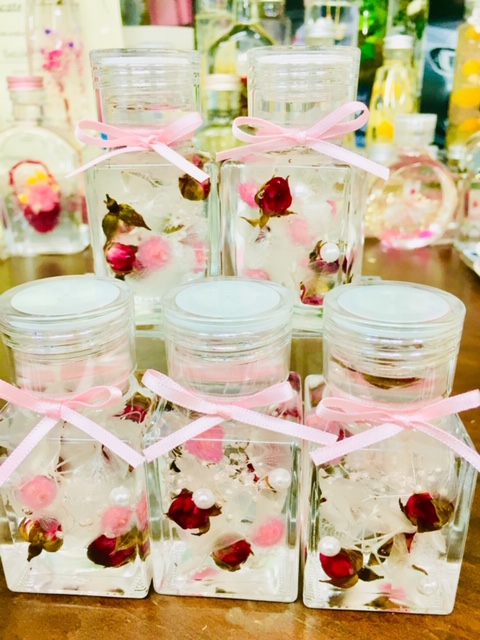 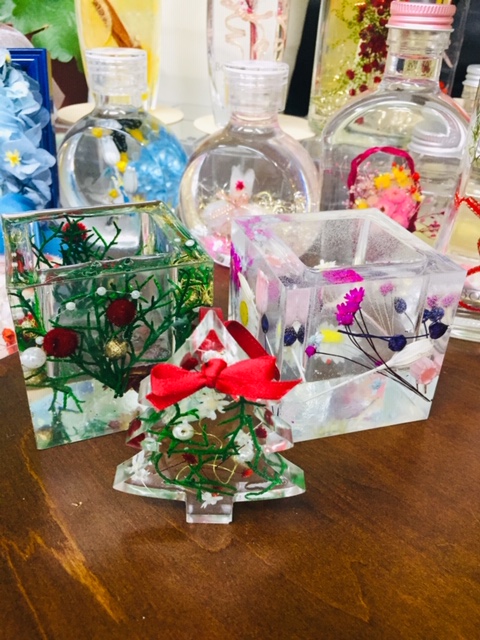 ハーバリウムオーダー１０００円～　　　　　　　　　　　　　　　　　　　　　　　　　　　　　インアリウム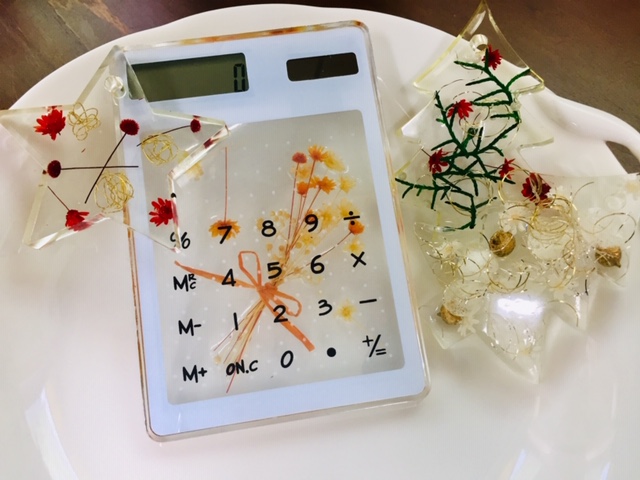 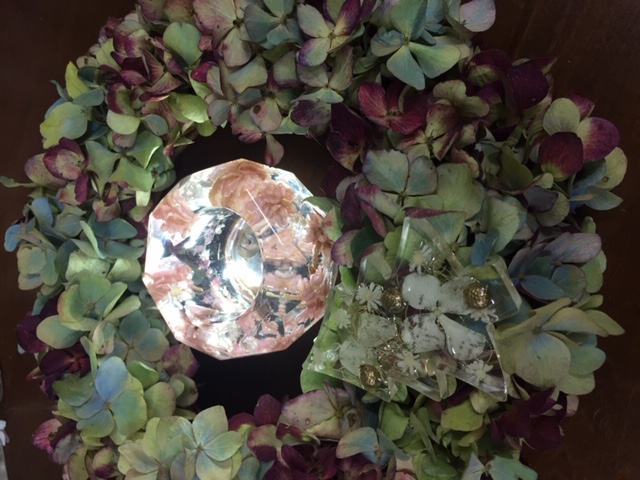 インアリウムの電卓＆クリスマスオーナメント　　　　　　　　インアリウムのキャンドルポット